Click to send CV No & get contact details of candidate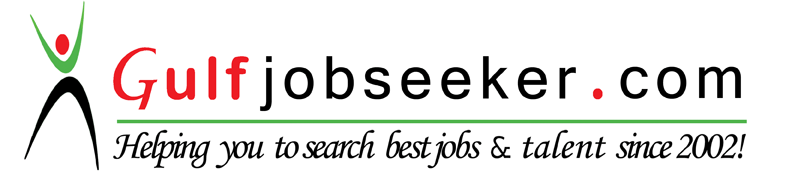   Lawrence          Age: 27 years old       Race: Filipino        Status: Single        Religion: Catholic        Height: 5’7”       Weight: 69 kg       Languages: Filipino (mother tongue) English (fluent)   Lawrence          Age: 27 years old       Race: Filipino        Status: Single        Religion: Catholic        Height: 5’7”       Weight: 69 kg       Languages: Filipino (mother tongue) English (fluent)   Profile  Profile  Profile  Profile  Lawrence          Age: 27 years old       Race: Filipino        Status: Single        Religion: Catholic        Height: 5’7”       Weight: 69 kg       Languages: Filipino (mother tongue) English (fluent)   Lawrence          Age: 27 years old       Race: Filipino        Status: Single        Religion: Catholic        Height: 5’7”       Weight: 69 kg       Languages: Filipino (mother tongue) English (fluent) Empathetic and dedicated registered nurse (RN) with more than 4 years of experience in Critical and Emergency Care Nursing. Calm and collected with the drive for professional growth and enhancement of skills and knowledge for the betterment of the clients and the institution. Empathetic and dedicated registered nurse (RN) with more than 4 years of experience in Critical and Emergency Care Nursing. Calm and collected with the drive for professional growth and enhancement of skills and knowledge for the betterment of the clients and the institution. Empathetic and dedicated registered nurse (RN) with more than 4 years of experience in Critical and Emergency Care Nursing. Calm and collected with the drive for professional growth and enhancement of skills and knowledge for the betterment of the clients and the institution. Empathetic and dedicated registered nurse (RN) with more than 4 years of experience in Critical and Emergency Care Nursing. Calm and collected with the drive for professional growth and enhancement of skills and knowledge for the betterment of the clients and the institution.   Lawrence          Age: 27 years old       Race: Filipino        Status: Single        Religion: Catholic        Height: 5’7”       Weight: 69 kg       Languages: Filipino (mother tongue) English (fluent)   Lawrence          Age: 27 years old       Race: Filipino        Status: Single        Religion: Catholic        Height: 5’7”       Weight: 69 kg       Languages: Filipino (mother tongue) English (fluent)   Career ExperienceVicente Sotto Memorial Medical CenterISO 9001:2008 CertifiedTeaching and Training Tertiary Government Hospital (Philippines) 800-bed capacity   Career ExperienceVicente Sotto Memorial Medical CenterISO 9001:2008 CertifiedTeaching and Training Tertiary Government Hospital (Philippines) 800-bed capacity   Career ExperienceVicente Sotto Memorial Medical CenterISO 9001:2008 CertifiedTeaching and Training Tertiary Government Hospital (Philippines) 800-bed capacity   Career ExperienceVicente Sotto Memorial Medical CenterISO 9001:2008 CertifiedTeaching and Training Tertiary Government Hospital (Philippines) 800-bed capacity   Lawrence          Age: 27 years old       Race: Filipino        Status: Single        Religion: Catholic        Height: 5’7”       Weight: 69 kg       Languages: Filipino (mother tongue) English (fluent)   Lawrence          Age: 27 years old       Race: Filipino        Status: Single        Religion: Catholic        Height: 5’7”       Weight: 69 kg       Languages: Filipino (mother tongue) English (fluent)    Staff Nurse, Emergency Department, December 2013 to March 2016Provided care and handled patients with medical emergencies such as trauma, respiratory distresses, acute chest pain, cardiac dysrhytmias, drug overdose and gastrointestinal bleeding. Took charge of rapid initial assessment, triaging and the initial phase of treatment for patients. Applies Basic and Advanced Life Support when needed. Staff Nurse,  ICU and Coronary Care Unit, November 2011 to November 2013Assessing patient’s condition, planning and implementing care plans while working with physicians and the rest of the critical care team on procedures. Monitors, identifies and refers abnormalities and sudden cardiac changes and dysrhytmias with use of cardiac monitor and ECG machine and mechanical ventilator. Key Accomplishments:Chosen as one the few nurses to be a BLS Facilitator, training medical and nursing students and fellow health care providers on Basic Life Support, Airway Emergencies and Heimlich maneuver for both infant and adult. Contributed substantially to a successful ISO Accreditation within the department. Coordinated and implemented ongoing staff training programs.    Staff Nurse, Emergency Department, December 2013 to March 2016Provided care and handled patients with medical emergencies such as trauma, respiratory distresses, acute chest pain, cardiac dysrhytmias, drug overdose and gastrointestinal bleeding. Took charge of rapid initial assessment, triaging and the initial phase of treatment for patients. Applies Basic and Advanced Life Support when needed. Staff Nurse,  ICU and Coronary Care Unit, November 2011 to November 2013Assessing patient’s condition, planning and implementing care plans while working with physicians and the rest of the critical care team on procedures. Monitors, identifies and refers abnormalities and sudden cardiac changes and dysrhytmias with use of cardiac monitor and ECG machine and mechanical ventilator. Key Accomplishments:Chosen as one the few nurses to be a BLS Facilitator, training medical and nursing students and fellow health care providers on Basic Life Support, Airway Emergencies and Heimlich maneuver for both infant and adult. Contributed substantially to a successful ISO Accreditation within the department. Coordinated and implemented ongoing staff training programs.    Staff Nurse, Emergency Department, December 2013 to March 2016Provided care and handled patients with medical emergencies such as trauma, respiratory distresses, acute chest pain, cardiac dysrhytmias, drug overdose and gastrointestinal bleeding. Took charge of rapid initial assessment, triaging and the initial phase of treatment for patients. Applies Basic and Advanced Life Support when needed. Staff Nurse,  ICU and Coronary Care Unit, November 2011 to November 2013Assessing patient’s condition, planning and implementing care plans while working with physicians and the rest of the critical care team on procedures. Monitors, identifies and refers abnormalities and sudden cardiac changes and dysrhytmias with use of cardiac monitor and ECG machine and mechanical ventilator. Key Accomplishments:Chosen as one the few nurses to be a BLS Facilitator, training medical and nursing students and fellow health care providers on Basic Life Support, Airway Emergencies and Heimlich maneuver for both infant and adult. Contributed substantially to a successful ISO Accreditation within the department. Coordinated and implemented ongoing staff training programs.    Staff Nurse, Emergency Department, December 2013 to March 2016Provided care and handled patients with medical emergencies such as trauma, respiratory distresses, acute chest pain, cardiac dysrhytmias, drug overdose and gastrointestinal bleeding. Took charge of rapid initial assessment, triaging and the initial phase of treatment for patients. Applies Basic and Advanced Life Support when needed. Staff Nurse,  ICU and Coronary Care Unit, November 2011 to November 2013Assessing patient’s condition, planning and implementing care plans while working with physicians and the rest of the critical care team on procedures. Monitors, identifies and refers abnormalities and sudden cardiac changes and dysrhytmias with use of cardiac monitor and ECG machine and mechanical ventilator. Key Accomplishments:Chosen as one the few nurses to be a BLS Facilitator, training medical and nursing students and fellow health care providers on Basic Life Support, Airway Emergencies and Heimlich maneuver for both infant and adult. Contributed substantially to a successful ISO Accreditation within the department. Coordinated and implemented ongoing staff training programs.   Lawrence          Age: 27 years old       Race: Filipino        Status: Single        Religion: Catholic        Height: 5’7”       Weight: 69 kg       Languages: Filipino (mother tongue) English (fluent)   Lawrence          Age: 27 years old       Race: Filipino        Status: Single        Religion: Catholic        Height: 5’7”       Weight: 69 kg       Languages: Filipino (mother tongue) English (fluent) Qualification26/10/2015, Health Authority - Abu Dhabi (HAAD-RN) Passer, Application Number: AGN135622 / AGN156840 17/3/2014, Saudi Commission for Health Specialties (Prometrics) - Nurse Technician, Confirmation Number: 88850000010410555/3/2010, Professional Regulation Commission of the Philippines – Registered Nurse, License No. 0605900Qualification26/10/2015, Health Authority - Abu Dhabi (HAAD-RN) Passer, Application Number: AGN135622 / AGN156840 17/3/2014, Saudi Commission for Health Specialties (Prometrics) - Nurse Technician, Confirmation Number: 88850000010410555/3/2010, Professional Regulation Commission of the Philippines – Registered Nurse, License No. 0605900Qualification26/10/2015, Health Authority - Abu Dhabi (HAAD-RN) Passer, Application Number: AGN135622 / AGN156840 17/3/2014, Saudi Commission for Health Specialties (Prometrics) - Nurse Technician, Confirmation Number: 88850000010410555/3/2010, Professional Regulation Commission of the Philippines – Registered Nurse, License No. 0605900Qualification26/10/2015, Health Authority - Abu Dhabi (HAAD-RN) Passer, Application Number: AGN135622 / AGN156840 17/3/2014, Saudi Commission for Health Specialties (Prometrics) - Nurse Technician, Confirmation Number: 88850000010410555/3/2010, Professional Regulation Commission of the Philippines – Registered Nurse, License No. 0605900  Lawrence          Age: 27 years old       Race: Filipino        Status: Single        Religion: Catholic        Height: 5’7”       Weight: 69 kg       Languages: Filipino (mother tongue) English (fluent)   Lawrence          Age: 27 years old       Race: Filipino        Status: Single        Religion: Catholic        Height: 5’7”       Weight: 69 kg       Languages: Filipino (mother tongue) English (fluent)   Education  Education  Education  Education  Lawrence          Age: 27 years old       Race: Filipino        Status: Single        Religion: Catholic        Height: 5’7”       Weight: 69 kg       Languages: Filipino (mother tongue) English (fluent)   Lawrence          Age: 27 years old       Race: Filipino        Status: Single        Religion: Catholic        Height: 5’7”       Weight: 69 kg       Languages: Filipino (mother tongue) English (fluent)       6/2005 - 3/2009, University of San Carlos, College of Nursing Bachelor of Science in Nursing (BSN)       6/ 2001 - 3/2005, St. Louis College formerly St. Louis School Secondary Education Graduate       6/2005 - 3/2009, University of San Carlos, College of Nursing Bachelor of Science in Nursing (BSN)       6/ 2001 - 3/2005, St. Louis College formerly St. Louis School Secondary Education Graduate       6/2005 - 3/2009, University of San Carlos, College of Nursing Bachelor of Science in Nursing (BSN)       6/ 2001 - 3/2005, St. Louis College formerly St. Louis School Secondary Education Graduate       6/2005 - 3/2009, University of San Carlos, College of Nursing Bachelor of Science in Nursing (BSN)       6/ 2001 - 3/2005, St. Louis College formerly St. Louis School Secondary Education Graduate   Lawrence          Age: 27 years old       Race: Filipino        Status: Single        Religion: Catholic        Height: 5’7”       Weight: 69 kg       Languages: Filipino (mother tongue) English (fluent)   Lawrence          Age: 27 years old       Race: Filipino        Status: Single        Religion: Catholic        Height: 5’7”       Weight: 69 kg       Languages: Filipino (mother tongue) English (fluent)   Lawrence          Age: 27 years old       Race: Filipino        Status: Single        Religion: Catholic        Height: 5’7”       Weight: 69 kg       Languages: Filipino (mother tongue) English (fluent)   Lawrence          Age: 27 years old       Race: Filipino        Status: Single        Religion: Catholic        Height: 5’7”       Weight: 69 kg       Languages: Filipino (mother tongue) English (fluent)   Trainings and Certifications2/2015, Basic Life Support Training (Renewal) Issuer: Vicente Sotto Memorial Medical Center 29/6/2015 – 1/7/2015, Advanced Cardiac Management CourseIssuer: Vicente Sotto Memorial Medical Center 23/5/2014 – 24/5/2014, Advanced Cardiac Life Support Issuer : American Heart Association 6/3/2013 – 8/3/2015, Regular IV Training Program Issuer: Association of Nursing Service Administrators of the Philippines (ANSAP)	  Trainings and Certifications2/2015, Basic Life Support Training (Renewal) Issuer: Vicente Sotto Memorial Medical Center 29/6/2015 – 1/7/2015, Advanced Cardiac Management CourseIssuer: Vicente Sotto Memorial Medical Center 23/5/2014 – 24/5/2014, Advanced Cardiac Life Support Issuer : American Heart Association 6/3/2013 – 8/3/2015, Regular IV Training Program Issuer: Association of Nursing Service Administrators of the Philippines (ANSAP)	  Trainings and Certifications2/2015, Basic Life Support Training (Renewal) Issuer: Vicente Sotto Memorial Medical Center 29/6/2015 – 1/7/2015, Advanced Cardiac Management CourseIssuer: Vicente Sotto Memorial Medical Center 23/5/2014 – 24/5/2014, Advanced Cardiac Life Support Issuer : American Heart Association 6/3/2013 – 8/3/2015, Regular IV Training Program Issuer: Association of Nursing Service Administrators of the Philippines (ANSAP)	  Trainings and Certifications2/2015, Basic Life Support Training (Renewal) Issuer: Vicente Sotto Memorial Medical Center 29/6/2015 – 1/7/2015, Advanced Cardiac Management CourseIssuer: Vicente Sotto Memorial Medical Center 23/5/2014 – 24/5/2014, Advanced Cardiac Life Support Issuer : American Heart Association 6/3/2013 – 8/3/2015, Regular IV Training Program Issuer: Association of Nursing Service Administrators of the Philippines (ANSAP)	  Lawrence          Age: 27 years old       Race: Filipino        Status: Single        Religion: Catholic        Height: 5’7”       Weight: 69 kg       Languages: Filipino (mother tongue) English (fluent)   Lawrence          Age: 27 years old       Race: Filipino        Status: Single        Religion: Catholic        Height: 5’7”       Weight: 69 kg       Languages: Filipino (mother tongue) English (fluent)   Skills  Skills  Skills  Skills  Lawrence          Age: 27 years old       Race: Filipino        Status: Single        Religion: Catholic        Height: 5’7”       Weight: 69 kg       Languages: Filipino (mother tongue) English (fluent)   Lawrence          Age: 27 years old       Race: Filipino        Status: Single        Religion: Catholic        Height: 5’7”       Weight: 69 kg       Languages: Filipino (mother tongue) English (fluent) Skill NameSkill LevelExperienceExperience  Lawrence          Age: 27 years old       Race: Filipino        Status: Single        Religion: Catholic        Height: 5’7”       Weight: 69 kg       Languages: Filipino (mother tongue) English (fluent)   Lawrence          Age: 27 years old       Race: Filipino        Status: Single        Religion: Catholic        Height: 5’7”       Weight: 69 kg       Languages: Filipino (mother tongue) English (fluent) Case ManagementExpert4 years4 years  Lawrence          Age: 27 years old       Race: Filipino        Status: Single        Religion: Catholic        Height: 5’7”       Weight: 69 kg       Languages: Filipino (mother tongue) English (fluent)   Lawrence          Age: 27 years old       Race: Filipino        Status: Single        Religion: Catholic        Height: 5’7”       Weight: 69 kg       Languages: Filipino (mother tongue) English (fluent) Critical-Care NursingExpert4 years4 years  Lawrence          Age: 27 years old       Race: Filipino        Status: Single        Religion: Catholic        Height: 5’7”       Weight: 69 kg       Languages: Filipino (mother tongue) English (fluent)   Lawrence          Age: 27 years old       Race: Filipino        Status: Single        Religion: Catholic        Height: 5’7”       Weight: 69 kg       Languages: Filipino (mother tongue) English (fluent) IV Therapy / Phlebotomy   Expert   4 years   4 years  Lawrence          Age: 27 years old       Race: Filipino        Status: Single        Religion: Catholic        Height: 5’7”       Weight: 69 kg       Languages: Filipino (mother tongue) English (fluent)   Lawrence          Age: 27 years old       Race: Filipino        Status: Single        Religion: Catholic        Height: 5’7”       Weight: 69 kg       Languages: Filipino (mother tongue) English (fluent) Medication AdministrationExpert4 years4 years  Lawrence          Age: 27 years old       Race: Filipino        Status: Single        Religion: Catholic        Height: 5’7”       Weight: 69 kg       Languages: Filipino (mother tongue) English (fluent)   Lawrence          Age: 27 years old       Race: Filipino        Status: Single        Religion: Catholic        Height: 5’7”       Weight: 69 kg       Languages: Filipino (mother tongue) English (fluent) Parent/Patient/Family EducationExpert4 years4 years  Lawrence          Age: 27 years old       Race: Filipino        Status: Single        Religion: Catholic        Height: 5’7”       Weight: 69 kg       Languages: Filipino (mother tongue) English (fluent)   Lawrence          Age: 27 years old       Race: Filipino        Status: Single        Religion: Catholic        Height: 5’7”       Weight: 69 kg       Languages: Filipino (mother tongue) English (fluent) Basic Life SupportExpert4 years4 years  Lawrence          Age: 27 years old       Race: Filipino        Status: Single        Religion: Catholic        Height: 5’7”       Weight: 69 kg       Languages: Filipino (mother tongue) English (fluent)   Lawrence          Age: 27 years old       Race: Filipino        Status: Single        Religion: Catholic        Height: 5’7”       Weight: 69 kg       Languages: Filipino (mother tongue) English (fluent) Patient AssessmentExpert4 years4 years  Lawrence          Age: 27 years old       Race: Filipino        Status: Single        Religion: Catholic        Height: 5’7”       Weight: 69 kg       Languages: Filipino (mother tongue) English (fluent)   Lawrence          Age: 27 years old       Race: Filipino        Status: Single        Religion: Catholic        Height: 5’7”       Weight: 69 kg       Languages: Filipino (mother tongue) English (fluent) Advanced Cardiac Life SupportIntermediate2 years2 years  Lawrence          Age: 27 years old       Race: Filipino        Status: Single        Religion: Catholic        Height: 5’7”       Weight: 69 kg       Languages: Filipino (mother tongue) English (fluent)   Lawrence          Age: 27 years old       Race: Filipino        Status: Single        Religion: Catholic        Height: 5’7”       Weight: 69 kg       Languages: Filipino (mother tongue) English (fluent) Quality & Continuity of CareExpert4 years4 years    Equipment and Devices Handled Equipment Name / Brand Name                     Defibrillator (Zoll E-Series Monitor Defibrillator) Cardiac Monitor (Infinium Patient Monitor Omni II) Mechanical Ventilator (Nellcor Puritan Bennett 840 Ventilator System) Infusion Pump (Hospira Plum A+ Infusion Sytem) Syringe Pump (Kangaroo Epump) Neonate Warmer (Isolette 8000, Airshields Incubator) ECG Machine (ECG-1103) Suction Machine (Bicakcilar Vaculine Maxi Surgical Aspirator) Nebulizer (Aeroneb Pro)      Equipment and Devices Handled Equipment Name / Brand Name                     Defibrillator (Zoll E-Series Monitor Defibrillator) Cardiac Monitor (Infinium Patient Monitor Omni II) Mechanical Ventilator (Nellcor Puritan Bennett 840 Ventilator System) Infusion Pump (Hospira Plum A+ Infusion Sytem) Syringe Pump (Kangaroo Epump) Neonate Warmer (Isolette 8000, Airshields Incubator) ECG Machine (ECG-1103) Suction Machine (Bicakcilar Vaculine Maxi Surgical Aspirator) Nebulizer (Aeroneb Pro)      Equipment and Devices Handled Equipment Name / Brand Name                     Defibrillator (Zoll E-Series Monitor Defibrillator) Cardiac Monitor (Infinium Patient Monitor Omni II) Mechanical Ventilator (Nellcor Puritan Bennett 840 Ventilator System) Infusion Pump (Hospira Plum A+ Infusion Sytem) Syringe Pump (Kangaroo Epump) Neonate Warmer (Isolette 8000, Airshields Incubator) ECG Machine (ECG-1103) Suction Machine (Bicakcilar Vaculine Maxi Surgical Aspirator) Nebulizer (Aeroneb Pro)      Equipment and Devices Handled Equipment Name / Brand Name                     Defibrillator (Zoll E-Series Monitor Defibrillator) Cardiac Monitor (Infinium Patient Monitor Omni II) Mechanical Ventilator (Nellcor Puritan Bennett 840 Ventilator System) Infusion Pump (Hospira Plum A+ Infusion Sytem) Syringe Pump (Kangaroo Epump) Neonate Warmer (Isolette 8000, Airshields Incubator) ECG Machine (ECG-1103) Suction Machine (Bicakcilar Vaculine Maxi Surgical Aspirator) Nebulizer (Aeroneb Pro)  